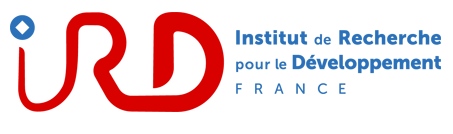 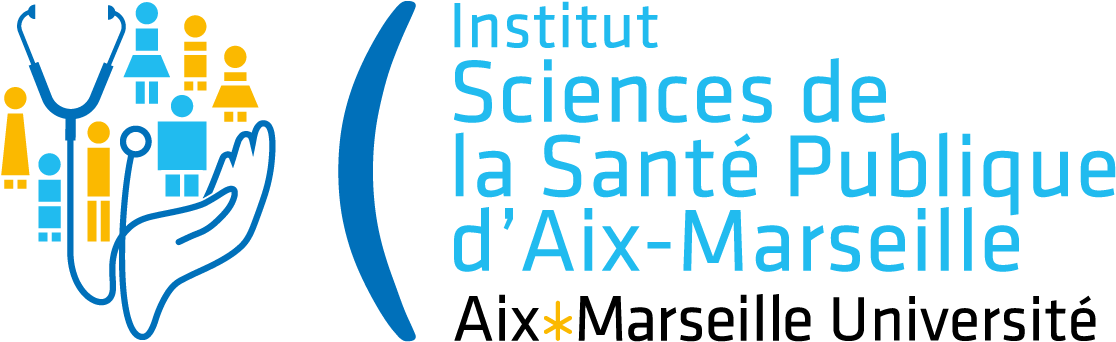 Appel à projets 2022Contrat doctoral cofinancé ISSPAM-IRDDossier de candidatureVeuillez joindre au formulaire ci-dessous les documents suivants :Un Curriculum Vitae 
(en format PDF, nommé de la manière suivante : CV_DoctoratISSPAM-IRD_NOM)Un relevé de notes des études universitaires (Master 1 et 2) 
(en format PDF, nommé de la manière suivante : Notes_ DoctoratISSPAM-IRD_NOM)Une lettre de motivation du candidat 
(en format PDF, nommé de la manière suivante : Motiv_DoctoratISSPAM-IRD_NOM)Une lettre d’acceptation du directeur (ou co-directeur) de thèse encadrant le travail et comportant un avis motivé 
(en format PDF, nommé de la manière suivante : Lettre_DoctoratISSPAM-IRD_NOM)Information sur le candidatInformation sur le projet de thèseLien avec les domaines prioritaires de l’ISSPAMInformation sur le directeur de thèse (à dupliquer si présence d’un co-directeur)Principales publications du directeur de la thèse (5 publications maximum) Descriptif du projetLes liens avec les domaines prioritaires de l’ISSPAM ainsi que le lien du projet de thèse avec le Sud devront être clairement détaillés.(Ne pas dépasser 5 pages, bibliographie comprise, police Calibri light 11 sans interligne)NOM, PrénomDate et lieu de naissanceNationalitéE-mailTéléphoneAdresse postaleTitre de la thèseMots-clés (n=5) Directeur de la thèseCo-Directeur de la thèse Unité de rechercheÉcole Doctorale Avez-vous déposé ce projet dans le cadre d’un autre appel à projets ?Non  Oui   si oui, lequel :Santé digitale et humanité augmentéeDémocratie sanitaireRecherche communautaire et populationnelle Santé globale Inégalités sociales de santé et réponses de politique publiqueEmpowerment Intelligence artificielle pour la santé publiqueNOM, PrénomQualité / fonctionUnité de rechercheHDROui  Non E-mailTéléphoneAdresse postale